KEMENTERIAN PENDIDIKAN DAN KEBUDAYAAN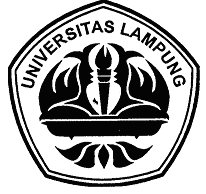 UNIVERSITAS LAMPUNGFAKULTAS KEGURUAN DAN ILMU PENDIDIKAN PROGRAM STUDI S2 PENDIDIKAN IPSJalan Soemantri Brojonegoro No. 1 Gedungmeneng Bandarlampung 35145Telepon (0721) 704 624 Faximile (0721) 704 624Bandar Lampung,                                        2014Perihal      : Pengajuan Judul Tesis dan Calon Pembimbing		      Yth. Ketua Program Studi S2 Pendidikan IPSFKIP Universitas LampungDiBandar LampungYang bertanda tangan di bawah ini		Nama			            		: ……………………………………………….Nomor Pokok Mahasiswa		: ……………………………………………….Program Studi S2			: ................……………………………………Mengajukan  judul tesis dan calon pembimbing	:Atas perhatian Bapak,  Saya ucapkan terima kasih.      Menyetujui:							Ketua Program Studi, 	Mahasiswa,	Dr. Pargito, M.Pd.			         	(...................................................)	NIP 195904141986031005	         	NPM .........................................No.Judul TesisCalon Pembimbing01.02.